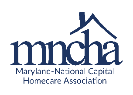 Maryland-National Capital Homecare AssociationHome Health Member MeetingTuesday, November 16, 2021
Welcome and Introduce Tammy as Co-Chair 	           	 		Linda TeodosioHot Topics 								LindaTeodosio/Tammy Rossbach2022 Final RuleCMS & OSHA vaccination mandates released 11/4/2021 – Review of proposed Final rule & discussionOctober OASIS Q & A’s review Adjourn